Offenburg, 17.12.2019Betriebs- und Arbeitsplatzerkundung vom 20. bis 24. April 2020Praktikum unserer Acht- und Neuntklässler/innen in den BetriebenSehr geehrte Damen und Herren,für Ihre Bereitschaft, einen Praktikumsplatz für unsere Schülerinnen und Schüler zur Verfügung zu stellen, möchten wir Ihnen recht herzlich danken. Sie unterstützen die Praktikanten/Praktikantinnen bei ihrer Aufgabe, eine Arbeitsplatzerkundung unter berufskundlichem Aspekt durchzuführen, die dem Kennenlernen von Berufen und berufstypischen Tätigkeiten dient.Bei der Erkundung sollen die Schüler/innen:einen Arbeitstag in einem bestimmten Beruf kennen lernendurch unmittelbare Anschauung und, soweit möglich, durch eigenes Tun, Einblicke in die Arbeitswelt gewinnenwesentliche Merkmale spezifischer Arbeitsweisen in der Praxis erfahrenden eigenen Berufswunsch kritisch reflektieren.Die EWG-Lehrer/innen, die das Praktikum begleiten, sind an einer Kooperation mit Ihnen interessiert und führen in der Regel, um die Praktikanten/Praktikantinnen optimal zu betreuen, einen Besuch im Betrieb durch. Dadurch gewährleisten wir eine bessere Begleitung der Berufsorientierung unserer Neuntklässler/innen.Für die gesamte Dauer des Praktikums sind unsere Schüler/innen versichert.In der Regel erhalten die Praktikanten/Praktikantinnen keine Entlohnung für ihre Tätigkeit.Vielen Dank für Ihr Entgegenkommen.Mit freundlichen Grüßen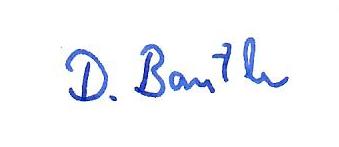 Daniela BantleBORS-Koordinationslehrerin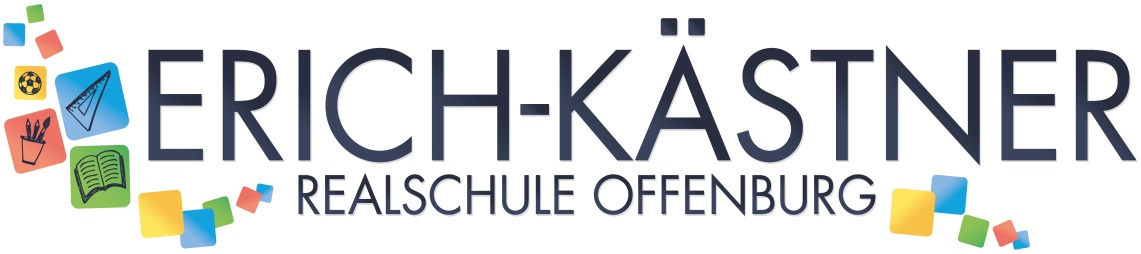 Prinz-Eugen-Straße 7677654OffenburgTel. 0781 / 921350Fax: 0781/921377ekrs.og@gmx.de